Your recent request for information is replicated below, together with our response.Can you advise the number of tickets issued for the area covered by the average speed cameras on Mill street , Rutherglen during the period 1.12.2022 - 30.11.2023, and the average speed above the limit. In relation to the average speed cameras on Mill Street, Rutherglen, there were 570 Conditional Offer of Fixed Penalty Notices (COFPNs) issued in relation to offences detected during the period 01/12/2022 to 30/11/2023.This data is taken from a live system which is subject to change and correct as of 23/04/2024.The information sought in relation to the actual speeds detected is held by Police Scotland, but I am refusing to provide it in terms of section 16(1) of the Act on the basis that the following exemptions apply:Section 35(1)(a)&(b) - Law Enforcement Disclosure would substantially prejudice the prevention and detection of crime and the apprehension or prosecution of offenders.  Accordingly, the information you have requested is exempt.Section 39(1) - Health, Safety and the Environment Disclosure would or would be likely to endanger the physical health or safety of an individual by encouraging road users to commit offences, thereby endangering other road users and pedestrians and rendering speed enforcement ineffective as a preventative road safety measure. Public Interest Test It could be argued that public awareness and accountability would favour disclosure. That said, the application of the exemptions listed above, the efficient/ effective conduct of Police Scotland and overall public safety favour non-disclosure of the information. On balance it is considered that the public interest in disclosing threshold data is outweighed by the potential consequences to law enforcement and the impact such a release would have on road safety measures.If you require any further assistance, please contact us quoting the reference above.You can request a review of this response within the next 40 working days by email or by letter (Information Management - FOI, Police Scotland, Clyde Gateway, 2 French Street, Dalmarnock, G40 4EH).  Requests must include the reason for your dissatisfaction.If you remain dissatisfied following our review response, you can appeal to the Office of the Scottish Information Commissioner (OSIC) within 6 months - online, by email or by letter (OSIC, Kinburn Castle, Doubledykes Road, St Andrews, KY16 9DS).Following an OSIC appeal, you can appeal to the Court of Session on a point of law only. This response will be added to our Disclosure Log in seven days' time.Every effort has been taken to ensure our response is as accessible as possible. If you require this response to be provided in an alternative format, please let us know.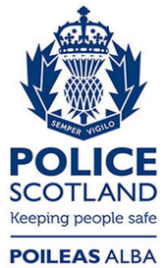 Freedom of Information ResponseOur reference:  FOI 24-1130Responded to:  01 May 2024